Name ____________							Date _____________Mr. Schlansky								Algebra IIFactoring By Grouping II Factor the following polynomials1. 			2. 3. 				4. 5. 			6. 		7. ?		8. 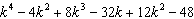 9. 